Podle mapy doplň názvy českých řek: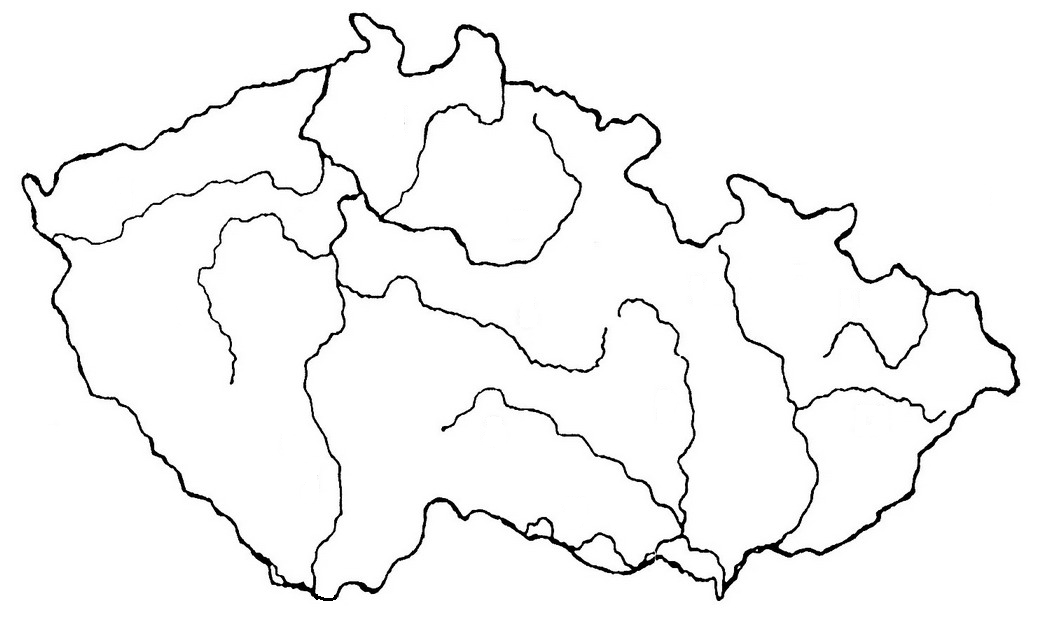 